ПРОТОКОЛ № 1ЗАСЕДАНИЯ РЕГИОНАЛЬНОЙ ИННОВАЦИОННОЙ ПЛОЩАДКИ«Духовно – нравственное воспитание и развитие детей дошкольного возраста в условиях реализации программы «Социокультурные истоки».ПОВЕСТКА ЗАСЕДАНИЯ:1.Приветствие участников заседания. Беляева Н.В., заведующий МАДОУ ДС №4 «Сказка», руководитель РИП.2.Актуальные вопросы духовно-нравственного развития и воспитания детей дошкольного возраста. Ковальчук Ю.К., педагог-психолог МАДОУ ДС №4 «Сказка», модератор.3.Нравственно-патриотическое воспитание детей дошкольного возраста в контексте программы «Социокультурные Истоки». Первушина О.А., воспитатель МАДОУ ДС №4 «Сказка»4.Создание виртуального музея как средство формирования социокультурных ценностей. Шпуй М.А., воспитатель МАДОУ ДС №4 «Сказка».5.Развитие детской одарённости как одна из задач программы «Социокультурные истоки». Курамшина А.А., воспитатель МАДОУ ДС №4 «Сказка».6.Взаимодействие с семьями обучающихся в процессе реализации программы «Социокультурные истоки». Касаткина Н.П., воспитатель МАДОУ ДС №4 «Сказка».7.Подведение итогов. Ковальчук Ю.К., педагог-психолог МАДОУ ДС №4 «Сказка».СЛУШАЛИ: 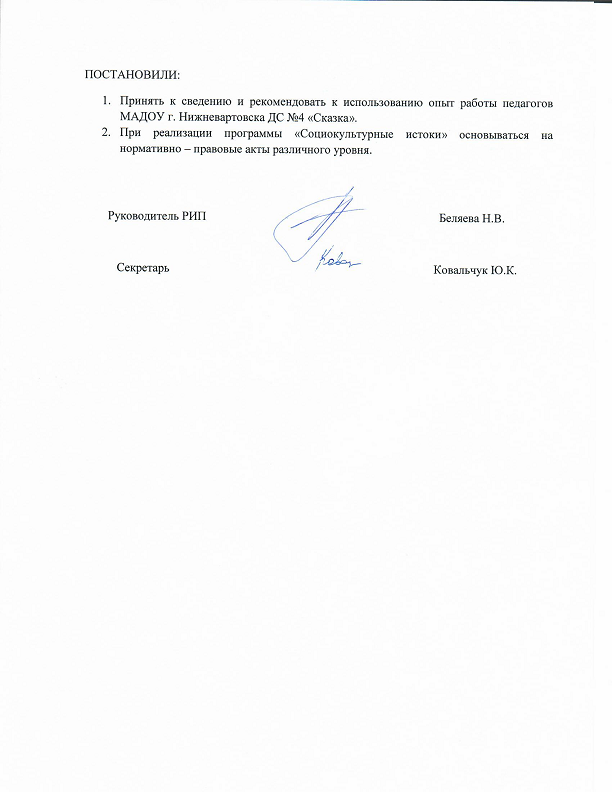 04 февраля 2021 годаПрисутствовало: 59 человек (представители ДОО города Нижневартовска и Нижневартовского района)Место проведения: МАДОУ г. Нижневартовска ДС № 4 «Сказка».Время проведения: 13.15 – 14.15Форма проведения: в режиме онлайн Беляеву Надежду Витальевну, руководителя РИП, заведующего МАДОУ г. Нижневартовска ДС № 4 «Сказка» Определила тему заседания, ключевые понятия обсуждаемых на заседании вопросов (социокультурные ценности, наполнение внутреннего мира ребёнка, роль окружения в духовно – нравственном развитии ребенка).Ковальчук Юлию Константиновну, педагога -психолога МАДОУ ДС №4 «Сказка», модератораОбозначила основные изменения в нормативно – правовых актах разного  уровня, на основании которых реализуется программа «Социокультурные истоки», в частности вступившем в силу с  1.09.2020 года вступил в силу Федеральный закон от 31.07.2020г. №304 –ФЗ «О внесении изменений в федеральный закон «Об образовании в Российской федерации» по вопросам воспитания обучающихся».Первушина Оксану Абдурашитовну, воспитателя МАДОУ ДС №4 «Сказка»Рассказала о содержательной стороне нравственно-патриотического воспитания детей в рамках реализации проекта «Истоки Великой Победы», посвящённый 75-летию Победы в Великой Отечественной Войне. Обозначила мероприятия, составляющие основу данного проекта, направленные на воспитание патриотизма как общественной ценности, олицетворяющую любовь к своему Отечеству, сопричастность его истории, достижениям. Продемонстрировала фотоотчет о ходе реализации проекта в разных возрастных группах.Шпуй Марину Александровну, воспитателя МАДОУ г. Нижневартовска ДС №4 «Сказка».Отметила актуальность инновационной технологии «музейная педагогика», ее значимость и место в образовательном процессе. Обозначила основные задачи музейной педагогики и особенности ее применения.Продемонстрировала виртуальный музей «Маленький патриот большой страны», который был создан на основе взаимодействия с семьями обучающихся. Рассказала о преимуществах виртуального музея и перспективах работы в данном направлении.   Курамшину Аурику Анатольевну,  воспитателя МАДОУ г. Нижневартовска ДС №4 «Сказка».Рассмотрела понятие «одаренность», как одну из задач духовно-нравственного воспитания и ребенка дошкольного возраста; особенности детей с тенденцией к одаренности.Продемонстрировала фотоматериалы результатов участия детей в различных конкурсах (очных и заочных, а также проведенных в онлайн-формате), мероприятиях (праздниках, развлечениях, выставках) и т.п.Касаткину Наталью Петровну,  воспитателя МАДОУ г. Нижневартовска ДС №4 «Сказка».Отметила актуальность  объединения усилий дошкольной образовательной организации и семьи, а так же возникшей в связи с этим необходимости формирования единой системы ценностей в рамках реализации программы «Социокультурные истоки». Обозначила цели и задачи данной работы.Подробно рассмотрела формы работы с родителями: родительские собрания, семейные чтения, активные занятие, работа родительского клуба «Доброе согласие», работа мини-музеев и многое другое. Демонстрировала фотоматериалы данных мероприятий.Ковальчук Юлию Константиновну, педагога -психолога МАДОУ ДС №4 «Сказка», модератораОбобщила выступления, отметив их практикоориентированный характер.Отметила перспективы работы коллектива ДОУ по духовно-нравственному развитию и воспитания дошкольников в рамках реализации программы «Социокультурные истоки».